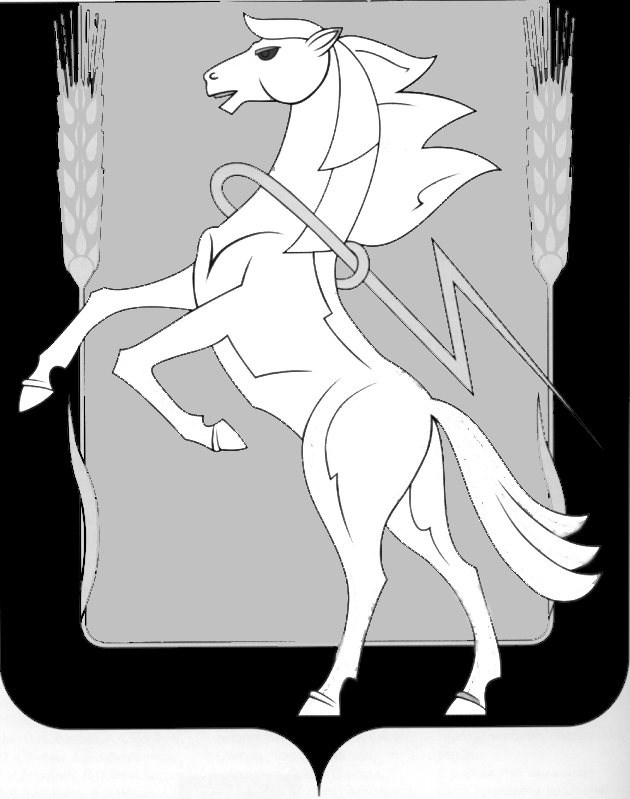 СОБРАНИЕ ДЕПУТАТОВ СОСНОВСКОГО МУНИЦИПАЛЬНОГО РАЙОНА пятого созыва третьего СОЗЫВАТОВ РЕШЕНИЕ от «18» октября 2017 года № 348О Положении «О порядке проведения проверки достоверности и полноты сведений о доходах, расходах, об имуществе и обязательствах имущественного характера, представляемых гражданами, претендующими на замещение муниципальной должности, и лицами замещающими (занимающими) муниципальные должности Сосновского муниципального района, а также соблюдения ограничений и запретов, установленных законодательством Российской Федерации»В соответствии с Федеральным законом «Об общих принципах организации местного самоуправления в Российской Федерации», Федеральным законом от 25 декабря 2008 года № 273-ФЗ «О противодействии коррупции», Федеральным законом от 03 декабря 2012 года № 230-ФЗ "О контроле за соответствием расходов лиц, замещающих государственные должности, и иных лиц их доходам», Законом Челябинской области от 29 января 2009 года N 353-ЗО «О противодействии коррупции в Челябинской области» Собрание депутатов Сосновского муниципального района пятого созыва, РЕШАЕТ:   1. Утвердить Положение «О порядке проведения проверки достоверности и полноты сведений о доходах, расходах, об имуществе и обязательствах имущественного характера, представляемых гражданами, претендующими на замещение муниципальной должности, и лицами замещающими (занимающими) муниципальные должности Сосновского муниципального района, а также соблюдения ограничений и запретов установленных законодательством Российской Федерации» (прилагается).     2. Утвердить Положение «О Комиссии Собрания депутатов Сосновского муниципального района по контролю за достоверностью сведений о доходах, расходах, об имуществе и обязательствах имущественного характера, представляемых гражданами, претендующими на замещение муниципальной должности, и лицами замещающими (занимающими) муниципальные должности Сосновского муниципального района, а также соблюдения ограничений и запретов, установленных законодательством Российской Федерации» (прилагается).    3. Утвердить персональный состав Комиссии Собрания депутатов Сосновского муниципального района по контролю за достоверностью сведений о доходах, расходах, об имуществе и обязательствах имущественного характера, представляемых гражданами, претендующими на замещение муниципальной должности, и лицами замещающими (занимающими) муниципальные должности Сосновского муниципального района, а также соблюдения ограничений и запретов, установленных законодательством Российской Федерации» (прилагается).    4. Опубликовать настоящее Решение в информационном бюллетене «Сосновская нива» и разместить на официальном сайте органов местного самоуправления Сосновского муниципального района в  сети интернет www.chelsosna.ru    5. Настоящее Решение вступает в силу со дня его официального опубликования.     6.  Признать утратившим силу Решение Собрание депутатов от 17.01.2016 года № 87.Председатель Собрания депутатов Сосновского муниципального района                                                               Г.М. Шихалева            Приложение №1 к Решению Собрания депутатов Сосновского муниципального района                                                                             от «18» октября года №348 ПОЛОЖЕНИЕО ПОРЯДКЕ ПРОВЕДЕНИЯ ПРОВЕРКИ ДОСТОВЕРНОСТИ И ПОЛНОТЫ СВЕДЕНИЙ О ДОХОДАХ, РАСХОДАХ, ОБ ИМУЩЕСТВЕ И ОБЯЗАТЕЛЬСТВАХ ИМУЩЕСТВЕННОГО ХАРАКТЕРА, ПРЕДСТАВЛЯЕМЫХ ГРАЖДАНАМИ, ПРЕТЕНДУЮЩИМИ НА	ЗАМЕЩЕНИЕ МУНИЦИПАЛЬНОЙ ДОЛЖНОСТИ, И ЛИЦАМИ ЗАМЕЩАЮЩИМИ (ЗАНИМАЮЩИМИ) МУНИЦИПАЛЬНЫЕ ДОЛЖНОСТИ СОСНОВСКОГО МУНИЦИПАЛЬНОГО РАЙОНА, А ТАКЖЕ СОБЛЮДЕНИЯ  ОГРАНИЧЕНИЙ И ЗАПРЕТОВ, УСТАНОВЛЕННЫХ ЗАКОНОДАТЕЛЬСТВОМ РОССИЙСКОЙ ФЕДЕРАЦИИI. Общие положения       1.Настоящим Положением определяется порядок проведения проверки достоверности и полноты сведений о доходах, расходах, об имуществе и обязательствах имущественного характера, представляемых гражданами, претендующими на замещение муниципальной должности, и лицами замещающими (занимающими) муниципальные должности Сосновского муниципального района, а также соблюдения ограничений и запретов установленных законодательством Российской Федерации, лицами осуществляющими деятельность на         непостоянной основе.Проверка достоверности и полноты сведений о доходах, расходах, об имуществе и обязательствах имущественного характера, за исключением лиц, замещающих (занимающих) муниципальные должности и осуществляющих свои полномочия на непостоянной основе, осуществляется Управлением государственной службы Правительства Челябинской области. Доклад о результатах проверки направляется Губернатору Челябинской области.       2. Проверка достоверности и полноты сведений о доходах, расходах, об имуществе и обязательствах имущественного характера в соответствии с законодательством Российской Федерации о противодействии коррупции осуществляется по решению Губернатора Челябинской области. Решение об осуществлении проверки принимается отдельно в отношении каждого гражданина, претендующего на замещение муниципальной должности, или лица, замещающего (занимающего) муниципальную должность, и оформляется в письменной форме.3. Основанием для проверки достоверности и полноты сведений о доходах, расходах, об имуществе и обязательствах имущественного характера является письменно оформленная информация о: представлении гражданином, претендующим на замещение муниципальной должности, или лицом, замещающим (занимающим) муниципальную должность, недостоверных или неполных сведений о доходах, расходах, об имуществе и обязательствах имущественного характера; несоблюдении лицом, замещающим (занимающим) муниципальную должность, ограничений, запретов, неисполнения обязанностей, установленных Федеральным законом "О противодействии коррупции". Федеральным законом "О контроле за соответствием расходов лиц, замещающих государственные должности, и иных лиц их доходам", Федеральным законом "О запрете отдельным категориям лиц открывать и иметь счета (вклады), хранить наличные денежные средства и ценности в иностранных банках, расположенных за пределами территории Российской Федерации, владеть и (или) пользоваться иностранными финансовыми инструментами".      4. Информация, предусмотренная пунктом 3 настоящего Положения может быть представлена: правоохранительными органами, иными государственными органами, органами местного самоуправления и их должностными лицами; должностными лицами органов местного самоуправления, ответственными за работу по профилактике коррупционных и иных правонарушений; постоянно действующими руководящими органами политических партий и зарегистрированных в соответствии с законом иных общероссийских общественных объединений, не являющихся политическими партиями;4) Общественной палатой Российской Федерации, Общественной палатой Челябинской области; Общественной палатой Сосновского муниципального района;5) общероссийскими средствами массовой информации.       5. Информация анонимного характера не может служить основанием для проверки достоверности и полноты сведений о доходах, расходах, об имуществе и обязательствах имущественного характера.       6. Проверка достоверности и полноты сведений о доходах, расходах, об имуществе и обязательствах имущественного характера осуществляется в срок, не превышающий 60 дней со дня принятия решения о ее проведении. Срок проверки может быть продлен до 90 дней лицом, принявшим решение о ее проведении.        7. В отношении лиц, замещающих (занимающих) муниципальные должности и осуществляющих свои полномочия на непостоянной основе, проверка достоверности и полноты представляемых ими сведений о доходах, расходах, об имуществе и обязательствах имущественного характера осуществляется Комиссией Собрания депутатов Сосновского муниципального района по контролю за достоверностью сведений о доходах, расходах, об имуществе и обязательствах имущественного характера, представляемых гражданами, претендующими на замещение муниципальной должности, и лицами замещающими (занимающими) муниципальные должности Сосновского муниципального района, а также соблюдения ограничений и запретов установленных законодательством Российской ФедерацииII. Порядок проведения проверки достоверности и полноты сведений о доходах, расходах, об имуществе и обязательствах имущественного характера8. Должностное лицо Собрания депутатов, ответственное за работу по профилактике коррупционных и иных правонарушений направляет информацию, указанную в пункте 3 настоящего Положения, в Комиссию.9. До принятия решения, представленная информация предварительно рассматривается Комиссией на своем заседании.10. По результатам предварительного рассмотрения информации Комиссия выносит следующее решение:1) принять к рассмотрению представленную информацию;2) запросить дополнительные сведения у соответствующих органа, организации или лица представившего информацию, указанную в пункте 3 настоящего Положения;11. Решение Комиссии, предусмотренное подпунктом 1 пункта 10 настоящего Положения, направляется депутату Собрания депутатов Сосновского муниципального района, в отношении которого поступила такая информация, не позднее двух рабочих дней со дня принятия Комиссией такого решения.12. Депутат Собрания депутатов Сосновского муниципального района, в отношении которого решается вопрос о проведении проверки, в согласованный с председателем Комиссии срок вправе представить в Комиссию пояснения, касающиеся представленной информации, а в случае поступления информации о представлении им недостоверных или неполных сведений о доходах, расходах, об имуществе и обязательствах имущественного характера представить в Комиссию достоверные либо уточненные сведения. Указанный срок не может превышать одного месяца, с момента принятия Комиссией решения указанного в пункте 10 настоящего Положения.13. Решение Комиссии принимается отдельно по каждому из депутатов Собрания депутатов Сосновского муниципального района, в отношении которых поступила информация, указанная в пункте 3 настоящего Положения, и оформляется в письменной форме. Лицо, в отношении которого решается вопрос о проведении проверки, вправе присутствовать на заседании Комиссии.14. Решение Комиссии о проведении проверки направляется лицу, в отношении которого такое решение принято, не позднее двух рабочих дней со дня принятия Комиссией такого решения. Решение должно содержать информацию о том, какие сведения, представленные лицом, замещающем муниципальную должность Сосновского муниципального района, и соблюдение каких ограничений и запретов, установленных законодательством Российской Федерации, подлежат проверке.15. В случае принятия Комиссией решения о проведении проверки достоверности и полноты сведений о расходах депутата Собрания депутатов Сосновского муниципального района, его супруги (супруга) и несовершеннолетних детей в решении указывается о необходимости истребования у данного лица сведений:1) о его расходах, а также о расходах его супруги (супруга) и несовершеннолетних детей по каждой сделке по приобретению земельного участка, другого объекта недвижимости, транспортного средства, ценных бумаг, акций (долей участия, паев в уставных (складочных) капиталах организаций), если сумма сделки превышает общий доход лица, замещающего муниципальную должность Сосновского муниципального района, и его супруги (супруга) за три последних года, предшествующих совершению сделки;2) об источниках получения средств, за счет которых совершена каждая сделка, указанная в подпункте 1 настоящего пункта.16. Проверка проводится в срок, не превышающий 60 дней со дня принятия решения о ее проведении. По решению Комиссии срок проведения проверки может быть продлен до 90 дней.17. При проведении проверки Комиссия вправе:1) в случае, предусмотренном пунктом 18 настоящего Положения, истребовать от лица, в отношении которого принято решения о проведении проверки достоверности и полноты сведений о расходах, дополнительные сведения;2) в случае поступления письменного ходатайства лица, в отношении которого принято решения о проведении проверки, по вопросам, связанным с проводимой проверкой, провести с ним беседу, в ходе которой проинформировать лицо, о том, какие сведения, представленные им, и соблюдение каких ограничений и запретов, установленных законодательством Российской Федерации, подлежат проверке;3) изучать представленные лицом, сведения о доходах, расходах, об имуществе и обязательствах имущественного характера, а также дополнительные материалы, которые приобщаются к материалам проверки;4) получать от лица, пояснения по представленным им материалам;5) направлять запросы (кроме запросов в кредитные организации, налоговые органы Российской Федерации и органы, осуществляющие государственную регистрацию прав на недвижимое имущество и сделок с ним) в органы прокуратуры Российской Федерации, следственные органы Следственного комитета Российской Федерации, иные федеральные государственные органы, органы государственной власти субъектов Российской Федерации, территориальные органы федеральных органов исполнительной власти, органы местного самоуправления, иные российские организации и общественные объединения об имеющихся у них сведениях о доходах, об имуществе и обязательствах имущественного характера лица, в отношении которого принято решения о проведении проверки, его супруги (супруга) и несовершеннолетних детей, о достоверности и полноте представленных сведений, о соблюдении лицом, ограничений и запретов, установленных законодательством Российской Федерации;6) наводить справки у физических лиц и получать от них информацию с их согласия.18. Проверка достоверности и полноты сведений может проводиться путем направления запроса в федеральные органы исполнительной власти, уполномоченные на осуществление оперативно-розыскной деятельности, о предоставлении имеющейся у них информации о доходах, расходах, об имуществе и обязательствах имущественного характера лица, замещающего муниципальную должность Сосновского муниципального района и осуществляющего свои полномочия на непостоянной основе, представившего такие сведения, а также о доходах, расходах, об имуществе и обязательствах имущественного характера его супруги (супруга) и несовершеннолетних детей.19. Запросы в кредитные организации, налоговые органы Российской Федерации и органы, осуществляющие государственную регистрацию прав на недвижимое имущество и сделок с ним, направляются Председателем Собрания депутатов по представлению председателя Комиссии.20. В запросе, предусмотренном подпунктом 5 пункта 17 или пунктом 18 настоящего Положения, указываются:1) фамилия, имя, отчество руководителя кредитной организации, налогового органа Российской Федерации, органа, осуществляющего государственную регистрацию прав на недвижимое имущество и сделок с ним, органа прокуратуры Российской Федерации, следственного органа Следственного комитета Российской Федерации, иного федерального государственного органа, органа государственной власти субъекта Российской Федерации, территориального органа федерального органа исполнительной власти, органа местного самоуправления, иной российской организации или общественного объединения, в которые направляется запрос;2) нормативный правовой акт, на основании которого направляется запрос;3) фамилия, имя, отчество, дата и место рождения, место регистрации, место жительства и (или) пребывания лица, его супруги (супруга) и несовершеннолетних детей, сведения о доходах, расходах, об имуществе и обязательствах имущественного характера которых проверяются, либо фамилия, имя, отчество, дата и место рождения, место регистрации, место жительства лица, в отношении которого имеются сведения о несоблюдении им ограничений и запретов, установленных законодательством Российской Федерации;4) содержание и объем сведений, подлежащих проверке;5) срок представления запрашиваемых сведений;6) идентификационный номер налогоплательщика (в случае направления запроса в налоговые органы Российской Федерации);7) другие необходимые сведения.21. Лицо, в отношении которого проводится проверка вправе:1) давать пояснения в письменной или устной форме;2) представлять дополнительные материалы и давать по ним пояснения в письменной или устной форме;3) обращаться с письменным ходатайством в Комиссию о проведении с ним беседы по вопросам, связанным с проведением проверки.22. Письменные пояснения и дополнительные материалы, представленные лицом, в отношении которого проводится проверка, приобщаются к материалам проверки.III. Рассмотрение результатов проверки достоверности и полноты сведений о доходах, расходах, об имуществе и обязательствах имущественного характера23. Результаты проверки достоверности и полноты сведений о доходах, расходах, об имуществе и обязательствах имущественного характера, представляемых лицами, замещающими муниципальные должности Сосновского муниципального района и осуществляющие свои полномочия на непостоянной основе, а также соблюдения ограничений и запретов, установленных законодательством Российской Федерации, рассматриваются на открытом заседании Комиссии. Лицо, в отношении которого проводилась проверка, вправе присутствовать на заседании Комиссии.24. Доклад о результатах проверки достоверности и полноты сведений о доходах, расходах, об имуществе и обязательствах имущественного характера, представляемых лицами, замещающими муниципальные должности Сосновского муниципального района и осуществляющие свои полномочия на непостоянной основе представляется Губернатору Челябинской области, путём направления уведомления в Управление государственной службы Правительства Челябинской области.25. Обязанность отправления доклада о результатах проверки достоверности и полноты сведений о доходах, расходах, об имуществе и обязательствах имущественного характера возложена на должностное лицо Собрания депутатов, ответственным за работу по профилактике коррупционных и иных правонарушений.26. Материалы проверки достоверности и полноты сведений о доходах, расходах, об имуществе и обязательствах имущественного характера, хранятся в течение трех лет со дня ее окончания в Собрании депутатов после чего подлежат уничтожению в установленном порядке. 27. При выявление в результате проверки достоверности и полноты сведений о доходах, расходах, об имуществе и обязательствах имущественного характера, проведенной в соответствие с разделом 2 настоящего Положения, фактов несоблюдения ограничений, запретов, неисполнения обязанностей, установленных законодательством Российской Федерации о противодействии коррупции, Губернатор Челябинской области обращается с заявлением о досрочном прекращении полномочий лица, замещающего (занимающего) муниципальную должность, или применении в отношении него иного дисциплинарного взыскания в орган местного самоуправления, уполномоченный принимать соответствующее решение, или в суд.                  Приложение №2 к Решению Собрания депутатов Сосновского муниципального района                                                                             от «18» октября года № 348 Положение «О Комиссии Собрания депутатов Сосновского муниципального района по контролю за достоверностью сведений о доходах, расходах, об имуществе и обязательствах имущественного характера, представляемых гражданами, претендующими на замещение муниципальной должности, и лицами замещающими (занимающими) муниципальные должности Сосновского муниципального района, а также соблюдения ограничений и запретов установленных законодательством Российской Федерации»Общие положения          1.Комиссия Собрания депутатов Сосновского муниципального района по контролю за достоверностью сведений о доходах, расходах, об имуществе и обязательствах имущественного характера, представленных депутатами Сосновского муниципального района, выборными должностными лицами Сосновского муниципального района, иными лицами, замещающими муниципальную должность (далее Комиссия), образована в целях проверки:1) достоверности и полноты сведений о доходах, расходах, об имуществе и обязательствах имущественного характера, представленных депутатами Сосновского муниципального района, осуществляющих полномочия не на постоянной основе;2) соблюдения депутатами Сосновского муниципального района, выборными должностными лицами Сосновского муниципального района, иными лицами, занимающими муниципальную должность, ограничений и запретов установленных законодательством Российской Федерации.         2. Деятельность Комиссии осуществляется в соответствии с частью 7.1 статьи 40 Федерального закона «Об общих принципах организации местного самоуправления в Российской Федерации», другими федеральными законами, указами Президента Российской Федерации и настоящим Положением.          3. Комиссия состоит из председателя, секретаря и членов Комиссии. Все члены Комиссии при принятии решений обладают равными правами.II . Полномочия Комиссии       4. При проведении проверки достоверности и полноты сведений о доходах, расходах, об имуществе и обязательствах имущественного характера, представленных должностными лицами, а так же соблюдения ими ограничений им запретов, установленных законодательством Российской Федерации, Комиссия:									1)уведомляет должностное лицо о решении Губернатора Челябинской области о проведении проверки;						2)проводит беседу с должностным лицом, в отношении которого решается вопрос о проведении проверки;						3)  изучает представленные сведения, указанным должностным лицом, дополнительные материалы и получает разъяснения;	4)направляет запросы в органы прокуратуры Российской Федерации, следственные органы Следственного комитета Российской Федерации, иные федеральные органы, государственные органы Челябинской области, территориальные органы федеральных государственных органов, органы местного самоуправления, организации, об имеющихся у них сведениях о доходах, расходах, об имуществе и обязательствах имущественного характера должностного лица, его супруги (супруга) и несовершеннолетних детей, а так же о фактах, которые могут быть квалифицированы, как нарушение ограничений и запретов, установленных законодательством Российской Федерации;						5)осуществляет иные полномочия в соответствии с настоящим Положением.III .Заседания Комиссии5. Заседания Комиссии проводится по мере необходимости. Заседания Комиссии проводит председатель Комиссии, а в отсутствии председателя Комиссии по его поручению один из членов Комиссии. На заседании Комиссии ведётся протокол, который подписывается председательствующим на Комиссии.										6.Заседание Комиссии правомочно, если на нём присутствуют более половины от общего числа членов Комиссии.7. Члены Комиссии обязаны присутствовать на её заседаниях. О невозможности присутствовать на заседании Комиссии по уважительно причине член Комиссии заблаговременно информирует председателя Комиссии. Комиссия своим решением вправе установить порядок передачи членом комиссии по уважительной причине.					8.Решение Комиссии принимаются большинством голосов от общего числа членов Комиссии, присутствующих на заседании, и членов Комиссии, передавших свои голоса другим членам Комиссии. Член Комиссии не участвует в голосовании по вопросу, касающемуся его лично.				9.Член Комиссии добровольно принимает на себя обязательство о неразглашении конфиденциальной информации, которая рассматривается или рассматривалась Комиссией. Информация, полученная Комиссией в ходе рассмотрения вопроса, может быть исполнена только в порядке, предусмотренном законодательством Российской Федерации.			10. Председатель Комиссии организует работу Комиссии, созывает и проводит заседания комиссии, даёт поручения членам Комиссии.Приложение №3 к Решению Собрания депутатов Сосновского муниципального района                                                                       от «18» октября года № 348Персональный  состав:Заварухин Николай Семенович — Председатель Комиссии;Бекишев Владимир Петрович – Заместитель Председателя КомиссииЧлены Комиссии:Крылов Александр Васильевич; Шихалева Галина Михайловна – Председатель Собрания депутатов;- лицо, ответственное за работу по профилактике коррупционных и иных правонарушений в Собрании депутатов Сосновского муниципального района.